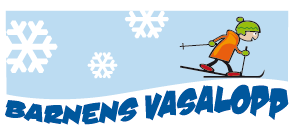 Bergsbyns SK arrangerar Barnens VasaloppSöndagen den 1 mars 2015 med start på Bergsvallen kl 10.00Alla barn mellan 4-12 år är välkomna att vara med. Gratis deltagande och i startnumret ingår även diplom och plakett för alla som åkt. Under loppet serveras blåbärssoppa vid vindkojan och vid fotbollsplanen beroende på vilket lopp man ställer upp i. Vid vindkojan kommer det även att grillas korv och kokas kaffe så publiken kan få lite värme och köpa fika. Föräldrar och släktingar är varmt välkomna att stå efter spåret för att hjälpa till att heja på alla barn i skidspåret. 4-6 år 800 meter, delar av elljusspår samt runt fotbollsplanen7-12 år 1500 meter, halva elljusspåret med vändplan vid vindkojan.Anmälan görs lättast via mail eller telefon och senast söndagen den 22:a februari till: Sebastian Parpala 0910-86161, kansliet@bergsbynssk.seNiklas Mossberg 070-6868511, niklas.mossberg@bergsbynssk.seVarmt Välkomna önskar BSK:s styrelse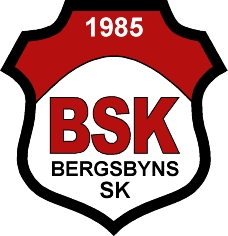 